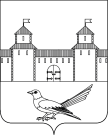 от 27.07.2015г. № 291-п Об установке дорожных знаков в городе Сорочинске 	В целях решения вопроса обеспечения безопасности дорожного движения  и создания безаварийных условий движения автотранспорта, в соответствии с Конституцией Российской Федерации, Федеральным Законом  от 06.10.2003г. № 131-ФЗ  «Об общих принципах организации местного самоуправления в Российской Федерации», на основании части 4 статьи 6 Федерального Закона от 10.12.1995г. № 196-ФЗ «О безопасности дорожного движения», статьями 32, 35, 40 Устава Сорочинского городского округа Оренбургской области, администрация города Сорочинска Оренбургской области постановляет:Установить дорожные знаки 2.1 «Главная дорога» по ул. Вознесенскогов районе дома № 1, по ул. К.Маркса в районе домов №28,26,86,210,222,236,254 б, 291, по ул. Чапаева дом №46, по ул. Ялтинская д. №6, № 10, по ул. Ворошилова д. № 30, по ул. Орджоникидзе в районе домов №15, 33, 42, 86, 97, 123, 132.Установить дорожные знаки 2.4 «Уступи дорогу» по ул. Фрунзе в районе домов №19, №21, по ул. Ленина дом №1, по ул. Неглинная в районе домов №22, №25. Установить дорожные знаки 3.24 «Ограничение максимальной скорости 40»по ул. К.Маркса в районе домов № 117, 181, 8, 189, по ул. Фрунзе в районе домов №8, №66.Установить дорожные знаки 1.11.2 «Опасный поворот»по ул. Чернышевского в районе домов № 79, №83, поул. 8 Марта д. №19, по ул. Молодежная д. №4.Директору МУП «Санитарная очистка» Хорохорину С.Ю.  на основании заключенного между администрацией города Сорочинска и муниципальным унитарным предприятием «Санитарная очистка» муниципального контракта от 01декабря 2014года№0153300002614000204-1 на выполнение работ и оказание услугпринять все меры по установке дорожных знаков в соответствии с требованиями ГОСТ Р 52289-2004 «Технические средства организации дорожного движения. Правила применения» и ГОСТ Р 52290-2004. Контроль за исполнением настоящего постановления возложить на заместителя главы администрации Сорочинского городского округа по оперативному управлению муниципальным хозяйством Богданова А.А Настоящее постановление вступает в силу с момента опубликования.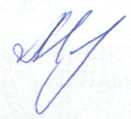 И.о. главы администрации города Сорочинска                                           				  Т.П. МелентьеваРазослано: в дело, прокуратуре, отделу ЖКХ, благоустройства, дорожного и транспортного хозяйства, Богданову А.А., ГИБДД, МУП «Санитарная очистка», Вагановой Е.В.Администрация города Сорочинска Оренбургской областиПОСТАНОВЛЕНИЕ 